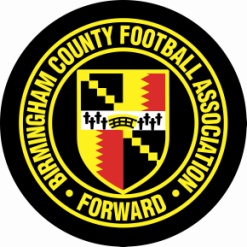 BOARD MINUTESBirmingham County FA Board meetingDate:		24th January 2023Venue:		Birmingham County FA, Ray Hall Lane, Great Barr, Birmingham, B43 6JFBOARD MEETINGMinutes for the meeting on Tuesday 24th January 2023 for 11.30 site tour, 12.30 lunch, 1pm meetingM. Penn (Chairman), S. Hampton (Snr INED), K. Shoemake (CEO – ex officio), J. Berry, M. Shafaq, S. Welch, S. Kazmi, H. Murdoch, G. Roberts, A. Peavot, D. Nixon (ex-officio), Luke Bowles (ex-officio)Supporting Documents: January Board Agenda; November 2022 Board minute; BCFA P&L + Balance Sheet December 2022, BCFA Club Affiliation and League Sanction proposal (23-24 season), Board Terms of Office and Succession PlanAdditional information and for reference:BCFA web site:			www.birmighamfa.comFA web site:			www.thefa.comBCFA Strategy:			https://www.birminghamfa.com/about/our-strategy-purpose-and-valuesSave Today, Play Tomorrow:	https://www.birminghamfa.com/about/save-today-play-tomorrowFA ED&I Strategy:		https://www.thefa.com/news/2021/oct/08/a-game-for-all-fa-equality-diversity-inclusion-strategy-2021-2024-20210810BCFA Accessibility Tools:	https://www.birminghamfa.com/news/2022/jul/06/accessibility-partnership-announcementAgenda ItemLeadTimeTimePaperGuestFocus PurposeTour of BCFA SiteK. Shoemake11:3060minsWalk round site as a physical reminder and new land To review current site and new land/facility and potential 3G investment on pitch 2.Mrs Hampton, Mrs Murdoch and Mr Berry joined the CEO for a brief tour of the entire site which included the new land for which we’ve had an offer accepted.Mrs Hampton, Mrs Murdoch and Mr Berry joined the CEO for a brief tour of the entire site which included the new land for which we’ve had an offer accepted.Mrs Hampton, Mrs Murdoch and Mr Berry joined the CEO for a brief tour of the entire site which included the new land for which we’ve had an offer accepted.Mrs Hampton, Mrs Murdoch and Mr Berry joined the CEO for a brief tour of the entire site which included the new land for which we’ve had an offer accepted.Mrs Hampton, Mrs Murdoch and Mr Berry joined the CEO for a brief tour of the entire site which included the new land for which we’ve had an offer accepted.Mrs Hampton, Mrs Murdoch and Mr Berry joined the CEO for a brief tour of the entire site which included the new land for which we’ve had an offer accepted.Mrs Hampton, Mrs Murdoch and Mr Berry joined the CEO for a brief tour of the entire site which included the new land for which we’ve had an offer accepted.Mrs Hampton, Mrs Murdoch and Mr Berry joined the CEO for a brief tour of the entire site which included the new land for which we’ve had an offer accepted.WelcomeM. Penn13.002minsThe Chairman welcomed everyone to the meeting with some attending in person and some online.  Mr Welch joined online at 1.30pmThe Chairman welcomed everyone to the meeting with some attending in person and some online.  Mr Welch joined online at 1.30pmThe Chairman welcomed everyone to the meeting with some attending in person and some online.  Mr Welch joined online at 1.30pmThe Chairman welcomed everyone to the meeting with some attending in person and some online.  Mr Welch joined online at 1.30pmThe Chairman welcomed everyone to the meeting with some attending in person and some online.  Mr Welch joined online at 1.30pmThe Chairman welcomed everyone to the meeting with some attending in person and some online.  Mr Welch joined online at 1.30pmThe Chairman welcomed everyone to the meeting with some attending in person and some online.  Mr Welch joined online at 1.30pmThe Chairman welcomed everyone to the meeting with some attending in person and some online.  Mr Welch joined online at 1.30pmApologies for absenceM. Penn13.011 minuteThere were no apologies for absence with Mr Welch joining at 1.30pmThere were no apologies for absence with Mr Welch joining at 1.30pmThere were no apologies for absence with Mr Welch joining at 1.30pmThere were no apologies for absence with Mr Welch joining at 1.30pmThere were no apologies for absence with Mr Welch joining at 1.30pmThere were no apologies for absence with Mr Welch joining at 1.30pmThere were no apologies for absence with Mr Welch joining at 1.30pmThere were no apologies for absence with Mr Welch joining at 1.30pmConflicts of InterestM. Penn13:022minsIndividual Directors to declare of any personal or professional conflicts of interestThe Chairman reminded Directors of the conflict of interest requirements.  No Directors had anything to add, update on or request any clarificationThe Chairman reminded Directors of the conflict of interest requirements.  No Directors had anything to add, update on or request any clarificationThe Chairman reminded Directors of the conflict of interest requirements.  No Directors had anything to add, update on or request any clarificationThe Chairman reminded Directors of the conflict of interest requirements.  No Directors had anything to add, update on or request any clarificationThe Chairman reminded Directors of the conflict of interest requirements.  No Directors had anything to add, update on or request any clarificationThe Chairman reminded Directors of the conflict of interest requirements.  No Directors had anything to add, update on or request any clarificationThe Chairman reminded Directors of the conflict of interest requirements.  No Directors had anything to add, update on or request any clarificationThe Chairman reminded Directors of the conflict of interest requirements.  No Directors had anything to add, update on or request any clarificationMinutes of November 2022 meetingM. Penn13.038minsTo approve and sign the previous Board minute and raise any matters arising not covered on agendaTO APPROVEBCFA Audit:  Mrs Shafaq requested a little more detail within the minutes especially when Directors made decisions and if some Directors were absent from the initial discussions.  The Chairman and CEO apologised and agreed to add more content to decision making commentary.  The minutes were approved as a true and accurate record.BCFA Audit:  Mrs Shafaq requested a little more detail within the minutes especially when Directors made decisions and if some Directors were absent from the initial discussions.  The Chairman and CEO apologised and agreed to add more content to decision making commentary.  The minutes were approved as a true and accurate record.BCFA Audit:  Mrs Shafaq requested a little more detail within the minutes especially when Directors made decisions and if some Directors were absent from the initial discussions.  The Chairman and CEO apologised and agreed to add more content to decision making commentary.  The minutes were approved as a true and accurate record.BCFA Audit:  Mrs Shafaq requested a little more detail within the minutes especially when Directors made decisions and if some Directors were absent from the initial discussions.  The Chairman and CEO apologised and agreed to add more content to decision making commentary.  The minutes were approved as a true and accurate record.BCFA Audit:  Mrs Shafaq requested a little more detail within the minutes especially when Directors made decisions and if some Directors were absent from the initial discussions.  The Chairman and CEO apologised and agreed to add more content to decision making commentary.  The minutes were approved as a true and accurate record.BCFA Audit:  Mrs Shafaq requested a little more detail within the minutes especially when Directors made decisions and if some Directors were absent from the initial discussions.  The Chairman and CEO apologised and agreed to add more content to decision making commentary.  The minutes were approved as a true and accurate record.BCFA Audit:  Mrs Shafaq requested a little more detail within the minutes especially when Directors made decisions and if some Directors were absent from the initial discussions.  The Chairman and CEO apologised and agreed to add more content to decision making commentary.  The minutes were approved as a true and accurate record.BCFA Audit:  Mrs Shafaq requested a little more detail within the minutes especially when Directors made decisions and if some Directors were absent from the initial discussions.  The Chairman and CEO apologised and agreed to add more content to decision making commentary.  The minutes were approved as a true and accurate record.Agenda ItemLeadTimeTimePaperGuestFocus PurposeSafeguarding briefing   * MANDATORY *A. Peavot & S. Willis13.1545minsPresentation on the daySOS365 compliance linked to FA fundingThe annual Director briefing regarding legislation, responsibilities, local information/cases, roles and responsibilities, SOS365 assessmentMrs Peavot (Board Safeguarding Champion) introduced the agenda item and also Ms Willis (DSO).Ms Willis went through a detailed safeguarding briefing which was very similar in content to the staff briefing and included local BCFA statistics on legislation, live and closed cases, an update on our SOS compliance, club site visits and the safeguarding department.Mrs Shafaq complimented Ms Willis and Ms Perry on the amount and standard of work but also commented on the future work on suicide prebention/awareness and asked to always include attempted incidents as well as completed suicides if at all possible in any figures.Mrs Peavot (Board Safeguarding Champion) introduced the agenda item and also Ms Willis (DSO).Ms Willis went through a detailed safeguarding briefing which was very similar in content to the staff briefing and included local BCFA statistics on legislation, live and closed cases, an update on our SOS compliance, club site visits and the safeguarding department.Mrs Shafaq complimented Ms Willis and Ms Perry on the amount and standard of work but also commented on the future work on suicide prebention/awareness and asked to always include attempted incidents as well as completed suicides if at all possible in any figures.Mrs Peavot (Board Safeguarding Champion) introduced the agenda item and also Ms Willis (DSO).Ms Willis went through a detailed safeguarding briefing which was very similar in content to the staff briefing and included local BCFA statistics on legislation, live and closed cases, an update on our SOS compliance, club site visits and the safeguarding department.Mrs Shafaq complimented Ms Willis and Ms Perry on the amount and standard of work but also commented on the future work on suicide prebention/awareness and asked to always include attempted incidents as well as completed suicides if at all possible in any figures.Mrs Peavot (Board Safeguarding Champion) introduced the agenda item and also Ms Willis (DSO).Ms Willis went through a detailed safeguarding briefing which was very similar in content to the staff briefing and included local BCFA statistics on legislation, live and closed cases, an update on our SOS compliance, club site visits and the safeguarding department.Mrs Shafaq complimented Ms Willis and Ms Perry on the amount and standard of work but also commented on the future work on suicide prebention/awareness and asked to always include attempted incidents as well as completed suicides if at all possible in any figures.Mrs Peavot (Board Safeguarding Champion) introduced the agenda item and also Ms Willis (DSO).Ms Willis went through a detailed safeguarding briefing which was very similar in content to the staff briefing and included local BCFA statistics on legislation, live and closed cases, an update on our SOS compliance, club site visits and the safeguarding department.Mrs Shafaq complimented Ms Willis and Ms Perry on the amount and standard of work but also commented on the future work on suicide prebention/awareness and asked to always include attempted incidents as well as completed suicides if at all possible in any figures.Mrs Peavot (Board Safeguarding Champion) introduced the agenda item and also Ms Willis (DSO).Ms Willis went through a detailed safeguarding briefing which was very similar in content to the staff briefing and included local BCFA statistics on legislation, live and closed cases, an update on our SOS compliance, club site visits and the safeguarding department.Mrs Shafaq complimented Ms Willis and Ms Perry on the amount and standard of work but also commented on the future work on suicide prebention/awareness and asked to always include attempted incidents as well as completed suicides if at all possible in any figures.Mrs Peavot (Board Safeguarding Champion) introduced the agenda item and also Ms Willis (DSO).Ms Willis went through a detailed safeguarding briefing which was very similar in content to the staff briefing and included local BCFA statistics on legislation, live and closed cases, an update on our SOS compliance, club site visits and the safeguarding department.Mrs Shafaq complimented Ms Willis and Ms Perry on the amount and standard of work but also commented on the future work on suicide prebention/awareness and asked to always include attempted incidents as well as completed suicides if at all possible in any figures.Mrs Peavot (Board Safeguarding Champion) introduced the agenda item and also Ms Willis (DSO).Ms Willis went through a detailed safeguarding briefing which was very similar in content to the staff briefing and included local BCFA statistics on legislation, live and closed cases, an update on our SOS compliance, club site visits and the safeguarding department.Mrs Shafaq complimented Ms Willis and Ms Perry on the amount and standard of work but also commented on the future work on suicide prebention/awareness and asked to always include attempted incidents as well as completed suicides if at all possible in any figures.Membership fees – season 23-24 D. Nixon14.0015minsAttachedTo discuss a proposal from SLT regarding the club affiliation and league sanction fees for 23-24FOR DECISION & TO APPROVEMr Nixon presented a detailed overview of the current affiliation prices and insurance prices and also a recommendation from the Executive for similar affiliation prices for season 23-24. This will see the team fee remain at £5 per team and the League sanction fee increased to £90.Mr Nixon also stated that the Insurance agreement was coming to an end and the BCFA Executive are negotiating prices and sponsorship for the next three years.The Board unanimously agreed to the new pricing structure.Mr Nixon presented a detailed overview of the current affiliation prices and insurance prices and also a recommendation from the Executive for similar affiliation prices for season 23-24. This will see the team fee remain at £5 per team and the League sanction fee increased to £90.Mr Nixon also stated that the Insurance agreement was coming to an end and the BCFA Executive are negotiating prices and sponsorship for the next three years.The Board unanimously agreed to the new pricing structure.Mr Nixon presented a detailed overview of the current affiliation prices and insurance prices and also a recommendation from the Executive for similar affiliation prices for season 23-24. This will see the team fee remain at £5 per team and the League sanction fee increased to £90.Mr Nixon also stated that the Insurance agreement was coming to an end and the BCFA Executive are negotiating prices and sponsorship for the next three years.The Board unanimously agreed to the new pricing structure.Mr Nixon presented a detailed overview of the current affiliation prices and insurance prices and also a recommendation from the Executive for similar affiliation prices for season 23-24. This will see the team fee remain at £5 per team and the League sanction fee increased to £90.Mr Nixon also stated that the Insurance agreement was coming to an end and the BCFA Executive are negotiating prices and sponsorship for the next three years.The Board unanimously agreed to the new pricing structure.Mr Nixon presented a detailed overview of the current affiliation prices and insurance prices and also a recommendation from the Executive for similar affiliation prices for season 23-24. This will see the team fee remain at £5 per team and the League sanction fee increased to £90.Mr Nixon also stated that the Insurance agreement was coming to an end and the BCFA Executive are negotiating prices and sponsorship for the next three years.The Board unanimously agreed to the new pricing structure.Mr Nixon presented a detailed overview of the current affiliation prices and insurance prices and also a recommendation from the Executive for similar affiliation prices for season 23-24. This will see the team fee remain at £5 per team and the League sanction fee increased to £90.Mr Nixon also stated that the Insurance agreement was coming to an end and the BCFA Executive are negotiating prices and sponsorship for the next three years.The Board unanimously agreed to the new pricing structure.Mr Nixon presented a detailed overview of the current affiliation prices and insurance prices and also a recommendation from the Executive for similar affiliation prices for season 23-24. This will see the team fee remain at £5 per team and the League sanction fee increased to £90.Mr Nixon also stated that the Insurance agreement was coming to an end and the BCFA Executive are negotiating prices and sponsorship for the next three years.The Board unanimously agreed to the new pricing structure.Mr Nixon presented a detailed overview of the current affiliation prices and insurance prices and also a recommendation from the Executive for similar affiliation prices for season 23-24. This will see the team fee remain at £5 per team and the League sanction fee increased to £90.Mr Nixon also stated that the Insurance agreement was coming to an end and the BCFA Executive are negotiating prices and sponsorship for the next three years.The Board unanimously agreed to the new pricing structure.Director – Terms of Office & SuccessionM. Penn & D. Nixon14.1515minsAttachedTo review and confirm term datesTO DISCUSSTo also arrange individual Director reviewsThe Chairman gave an overview os each Director’s term of office.As per the Code of Governance, the Chairman asked for dates between 1st February and 30th April for one to one meetings with the Chgairman, the CEO and Senior Independent Director.  Mrs Shafaq stated that there could be a need for an Director responsible for HR.  Mr Kazmi also stated that sustainability was a growing area as per the Code of Governance and SLT succession planning was also a key area to include.ACTION: All DirectorsThe Chairman gave an overview os each Director’s term of office.As per the Code of Governance, the Chairman asked for dates between 1st February and 30th April for one to one meetings with the Chgairman, the CEO and Senior Independent Director.  Mrs Shafaq stated that there could be a need for an Director responsible for HR.  Mr Kazmi also stated that sustainability was a growing area as per the Code of Governance and SLT succession planning was also a key area to include.ACTION: All DirectorsThe Chairman gave an overview os each Director’s term of office.As per the Code of Governance, the Chairman asked for dates between 1st February and 30th April for one to one meetings with the Chgairman, the CEO and Senior Independent Director.  Mrs Shafaq stated that there could be a need for an Director responsible for HR.  Mr Kazmi also stated that sustainability was a growing area as per the Code of Governance and SLT succession planning was also a key area to include.ACTION: All DirectorsThe Chairman gave an overview os each Director’s term of office.As per the Code of Governance, the Chairman asked for dates between 1st February and 30th April for one to one meetings with the Chgairman, the CEO and Senior Independent Director.  Mrs Shafaq stated that there could be a need for an Director responsible for HR.  Mr Kazmi also stated that sustainability was a growing area as per the Code of Governance and SLT succession planning was also a key area to include.ACTION: All DirectorsThe Chairman gave an overview os each Director’s term of office.As per the Code of Governance, the Chairman asked for dates between 1st February and 30th April for one to one meetings with the Chgairman, the CEO and Senior Independent Director.  Mrs Shafaq stated that there could be a need for an Director responsible for HR.  Mr Kazmi also stated that sustainability was a growing area as per the Code of Governance and SLT succession planning was also a key area to include.ACTION: All DirectorsThe Chairman gave an overview os each Director’s term of office.As per the Code of Governance, the Chairman asked for dates between 1st February and 30th April for one to one meetings with the Chgairman, the CEO and Senior Independent Director.  Mrs Shafaq stated that there could be a need for an Director responsible for HR.  Mr Kazmi also stated that sustainability was a growing area as per the Code of Governance and SLT succession planning was also a key area to include.ACTION: All DirectorsThe Chairman gave an overview os each Director’s term of office.As per the Code of Governance, the Chairman asked for dates between 1st February and 30th April for one to one meetings with the Chgairman, the CEO and Senior Independent Director.  Mrs Shafaq stated that there could be a need for an Director responsible for HR.  Mr Kazmi also stated that sustainability was a growing area as per the Code of Governance and SLT succession planning was also a key area to include.ACTION: All DirectorsThe Chairman gave an overview os each Director’s term of office.As per the Code of Governance, the Chairman asked for dates between 1st February and 30th April for one to one meetings with the Chgairman, the CEO and Senior Independent Director.  Mrs Shafaq stated that there could be a need for an Director responsible for HR.  Mr Kazmi also stated that sustainability was a growing area as per the Code of Governance and SLT succession planning was also a key area to include.ACTION: All DirectorsCEO UpdateK. Shoemake &L. Bowles14:3020minsTo follow -finance attachedTo receive a verbal update on KPI’s, finance, Code of Governance and relevant FA informationFOR INFORMATIONThe CEO outlined the key elements of his written report.He asked if any Directors would be interested inreviewing and potentially setting up a separate company for Save Today, Play Tomorrow which would mean salary costs, budget and expenditure out of the BCFA P&L as well as income/The CEO stated that Mr Kazmi was already involved in discussion.  Mrs Shafaq also offered to help if required.The CEO outlined the key elements of his written report.He asked if any Directors would be interested inreviewing and potentially setting up a separate company for Save Today, Play Tomorrow which would mean salary costs, budget and expenditure out of the BCFA P&L as well as income/The CEO stated that Mr Kazmi was already involved in discussion.  Mrs Shafaq also offered to help if required.The CEO outlined the key elements of his written report.He asked if any Directors would be interested inreviewing and potentially setting up a separate company for Save Today, Play Tomorrow which would mean salary costs, budget and expenditure out of the BCFA P&L as well as income/The CEO stated that Mr Kazmi was already involved in discussion.  Mrs Shafaq also offered to help if required.The CEO outlined the key elements of his written report.He asked if any Directors would be interested inreviewing and potentially setting up a separate company for Save Today, Play Tomorrow which would mean salary costs, budget and expenditure out of the BCFA P&L as well as income/The CEO stated that Mr Kazmi was already involved in discussion.  Mrs Shafaq also offered to help if required.The CEO outlined the key elements of his written report.He asked if any Directors would be interested inreviewing and potentially setting up a separate company for Save Today, Play Tomorrow which would mean salary costs, budget and expenditure out of the BCFA P&L as well as income/The CEO stated that Mr Kazmi was already involved in discussion.  Mrs Shafaq also offered to help if required.The CEO outlined the key elements of his written report.He asked if any Directors would be interested inreviewing and potentially setting up a separate company for Save Today, Play Tomorrow which would mean salary costs, budget and expenditure out of the BCFA P&L as well as income/The CEO stated that Mr Kazmi was already involved in discussion.  Mrs Shafaq also offered to help if required.The CEO outlined the key elements of his written report.He asked if any Directors would be interested inreviewing and potentially setting up a separate company for Save Today, Play Tomorrow which would mean salary costs, budget and expenditure out of the BCFA P&L as well as income/The CEO stated that Mr Kazmi was already involved in discussion.  Mrs Shafaq also offered to help if required.The CEO outlined the key elements of his written report.He asked if any Directors would be interested inreviewing and potentially setting up a separate company for Save Today, Play Tomorrow which would mean salary costs, budget and expenditure out of the BCFA P&L as well as income/The CEO stated that Mr Kazmi was already involved in discussion.  Mrs Shafaq also offered to help if required.HQ FacilityK. Shoemake14:5015minsCEO updateVerbal update on potential 3G development & purchase of GBSC siteFOR INFORMATIONFollowing earlier site tourAs part of his report, The CEO updated the Board on the purchase of the additional land.The CEO stated that he had sent a list of work and requirements that he asked the Great Barr Social Club to undertake following the previous flood.  The CEO was waiting to hear their feedback whilst requesting an on-site meeting with the Agent. The CEO had briefed the Solicitor in readiness for the purchase.The same Solicitor has also been engaged with the potential 3G development.  The CEO was pleased top report that the Football Foundation framework as an initial approval stage for funding.As part of his report, The CEO updated the Board on the purchase of the additional land.The CEO stated that he had sent a list of work and requirements that he asked the Great Barr Social Club to undertake following the previous flood.  The CEO was waiting to hear their feedback whilst requesting an on-site meeting with the Agent. The CEO had briefed the Solicitor in readiness for the purchase.The same Solicitor has also been engaged with the potential 3G development.  The CEO was pleased top report that the Football Foundation framework as an initial approval stage for funding.As part of his report, The CEO updated the Board on the purchase of the additional land.The CEO stated that he had sent a list of work and requirements that he asked the Great Barr Social Club to undertake following the previous flood.  The CEO was waiting to hear their feedback whilst requesting an on-site meeting with the Agent. The CEO had briefed the Solicitor in readiness for the purchase.The same Solicitor has also been engaged with the potential 3G development.  The CEO was pleased top report that the Football Foundation framework as an initial approval stage for funding.As part of his report, The CEO updated the Board on the purchase of the additional land.The CEO stated that he had sent a list of work and requirements that he asked the Great Barr Social Club to undertake following the previous flood.  The CEO was waiting to hear their feedback whilst requesting an on-site meeting with the Agent. The CEO had briefed the Solicitor in readiness for the purchase.The same Solicitor has also been engaged with the potential 3G development.  The CEO was pleased top report that the Football Foundation framework as an initial approval stage for funding.As part of his report, The CEO updated the Board on the purchase of the additional land.The CEO stated that he had sent a list of work and requirements that he asked the Great Barr Social Club to undertake following the previous flood.  The CEO was waiting to hear their feedback whilst requesting an on-site meeting with the Agent. The CEO had briefed the Solicitor in readiness for the purchase.The same Solicitor has also been engaged with the potential 3G development.  The CEO was pleased top report that the Football Foundation framework as an initial approval stage for funding.As part of his report, The CEO updated the Board on the purchase of the additional land.The CEO stated that he had sent a list of work and requirements that he asked the Great Barr Social Club to undertake following the previous flood.  The CEO was waiting to hear their feedback whilst requesting an on-site meeting with the Agent. The CEO had briefed the Solicitor in readiness for the purchase.The same Solicitor has also been engaged with the potential 3G development.  The CEO was pleased top report that the Football Foundation framework as an initial approval stage for funding.As part of his report, The CEO updated the Board on the purchase of the additional land.The CEO stated that he had sent a list of work and requirements that he asked the Great Barr Social Club to undertake following the previous flood.  The CEO was waiting to hear their feedback whilst requesting an on-site meeting with the Agent. The CEO had briefed the Solicitor in readiness for the purchase.The same Solicitor has also been engaged with the potential 3G development.  The CEO was pleased top report that the Football Foundation framework as an initial approval stage for funding.As part of his report, The CEO updated the Board on the purchase of the additional land.The CEO stated that he had sent a list of work and requirements that he asked the Great Barr Social Club to undertake following the previous flood.  The CEO was waiting to hear their feedback whilst requesting an on-site meeting with the Agent. The CEO had briefed the Solicitor in readiness for the purchase.The same Solicitor has also been engaged with the potential 3G development.  The CEO was pleased top report that the Football Foundation framework as an initial approval stage for funding.BCFA WorkforceK. Shoemake15:0515minsCEO updateTo update on staff restructuring and outsourcing of disciplineFOR INFORMATIONThe CEO stated that the initial few weeks of outsourcing the majority (90%) of the discipline process had gone well and was under review until May and to then confirm for the 23-24 season.The CEO stated that the initial few weeks of outsourcing the majority (90%) of the discipline process had gone well and was under review until May and to then confirm for the 23-24 season.The CEO stated that the initial few weeks of outsourcing the majority (90%) of the discipline process had gone well and was under review until May and to then confirm for the 23-24 season.The CEO stated that the initial few weeks of outsourcing the majority (90%) of the discipline process had gone well and was under review until May and to then confirm for the 23-24 season.The CEO stated that the initial few weeks of outsourcing the majority (90%) of the discipline process had gone well and was under review until May and to then confirm for the 23-24 season.The CEO stated that the initial few weeks of outsourcing the majority (90%) of the discipline process had gone well and was under review until May and to then confirm for the 23-24 season.The CEO stated that the initial few weeks of outsourcing the majority (90%) of the discipline process had gone well and was under review until May and to then confirm for the 23-24 season.The CEO stated that the initial few weeks of outsourcing the majority (90%) of the discipline process had gone well and was under review until May and to then confirm for the 23-24 season.AOB / Director updatesM. Penn / All15:2010minsAny insight or updates from the Directors – either business insight or areas of responsibilityThere were no updates from the DirectorsThere were no updates from the DirectorsThere were no updates from the DirectorsThere were no updates from the DirectorsThere were no updates from the DirectorsThere were no updates from the DirectorsThere were no updates from the DirectorsThere were no updates from the DirectorsCloseM. Penn15.30The Chairman thanked everyone for attending and closed the meeting at 15:16.The Chairman thanked everyone for attending and closed the meeting at 15:16.The Chairman thanked everyone for attending and closed the meeting at 15:16.The Chairman thanked everyone for attending and closed the meeting at 15:16.The Chairman thanked everyone for attending and closed the meeting at 15:16.The Chairman thanked everyone for attending and closed the meeting at 15:16.The Chairman thanked everyone for attending and closed the meeting at 15:16.The Chairman thanked everyone for attending and closed the meeting at 15:16.Dates/Times of Future Meetings:Tuesday 21st March 2023 – Board meeting – 1-4pmTuesday 23rd May 2023 – Board meeting – 1-4pmTuesday 18th July 2023 – Board meeting – 1-4pmTuesday 12th September 2023 – Board meeting – 1-4pmTuesday 21st November 2023 – Board meeting – 1-4pmTuesday 22nd August 2023 – Accounts sign offThursday 21st September 2023 – BCFA AGM – 7pmTo note, diarise and confirm attendance – in person (ideally) or online